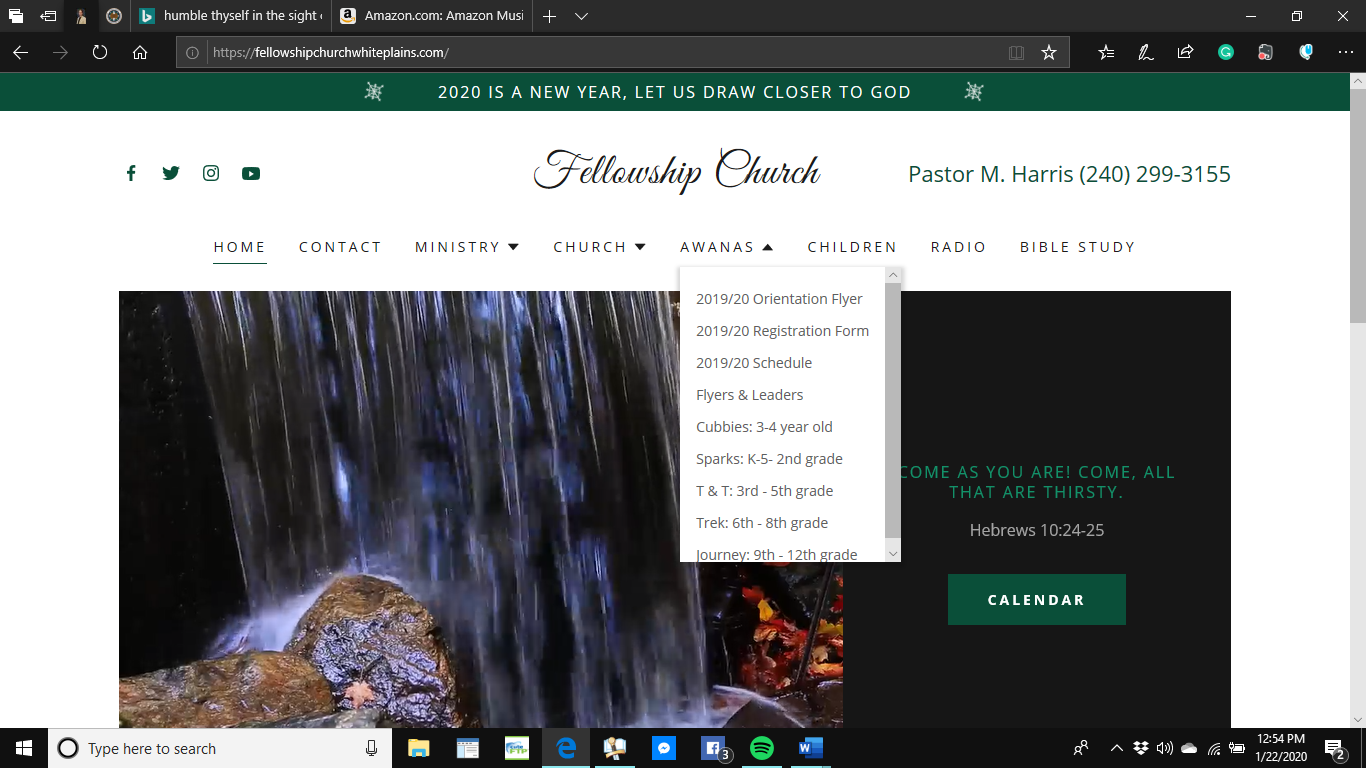 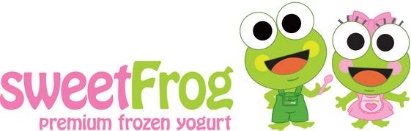 Treks are going here on January 29	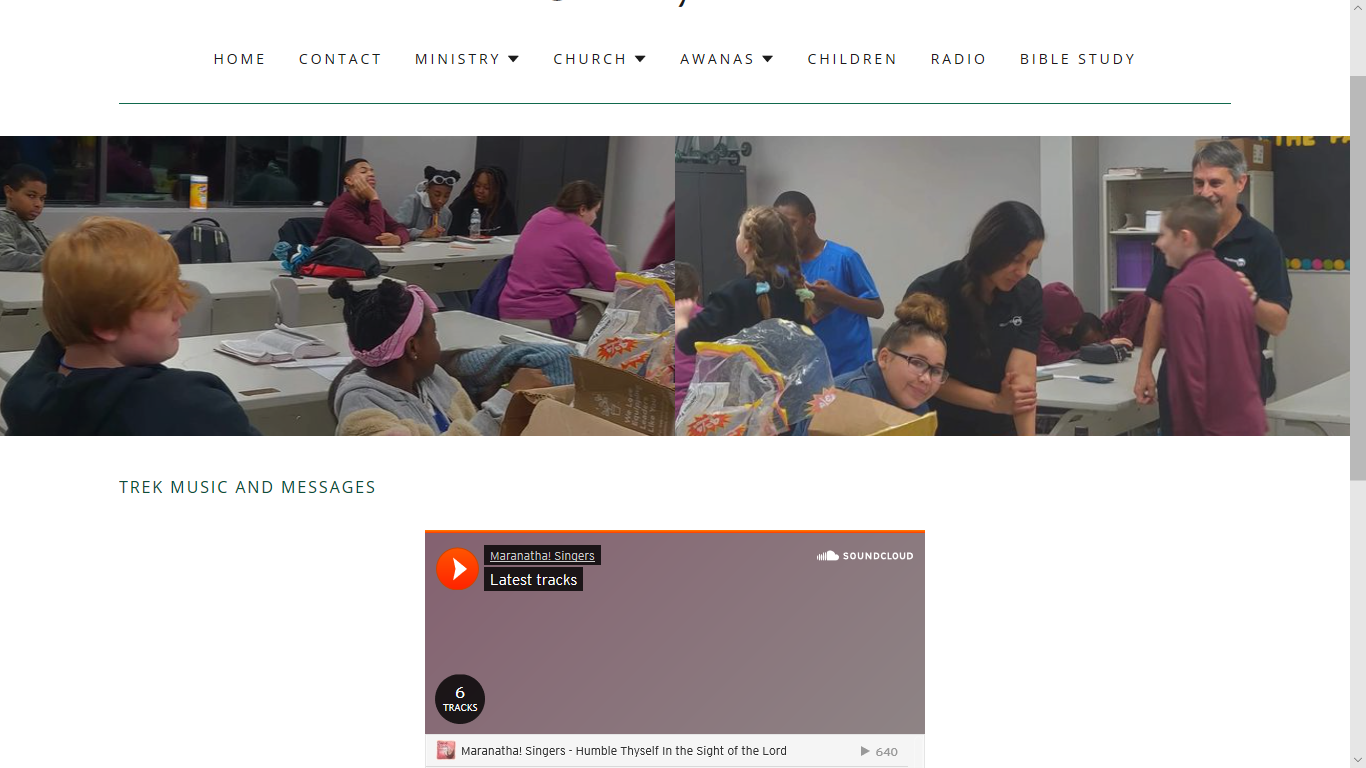 Handout                                    january 22, 2020Colossians 3:16 Let the word of Christ dwell in you richly in all wisdom; teaching and admonishing one another in psalms and hymns and spiritual songs, singing with grace in your hearts to the Lord.Handout                                    january 22, 2020Colossians 3:16 Let the word of Christ dwell in you richly in all wisdom; teaching and admonishing one another in psalms and hymns and spiritual songs, singing with grace in your hearts to the Lord.spiritual song – Humble thyself in the sight of the lord (James 4:10)spiritual song – Humble thyself in the sight of the lord (James 4:10)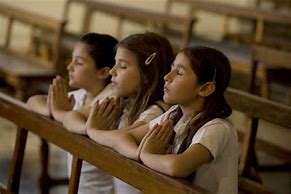 Repeat 3 times Humble thyself in the sight of the Lord (echo)
Humble thyself in the sight of the Lord (echo)
And He (echo) shall lift you up
Higher and higher and He
Shall lift you upNew Trek website    https://fellowshipchurchwhiteplains.com/     Looking for Contributions!New Trek website    https://fellowshipchurchwhiteplains.com/     Looking for Contributions!